 Kokiomis būdo savybėmis turi pasižymėti žmogus, kad gebėtų sukurti ką nors nauja? Kai kurie filosofai teigia, kad postmoderniais laikais esame pasmerkti tik karoti tai, ką kūrė senos kartos. Ar sutinkate, kad šiandieninis žmogus yra nekuriantis, tik kartojantis? Kaip jūs suprantate sąvoką „savalaikis darbas“? Kokį meno kūrinį jūs vadintumėte „savalaikiu“?   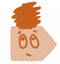 POEMA „METAI“: TEMŲ IR KALBĖJIMO BŪDŲ ĮVAIROVĖKai kurių darbų didybę lemia ne tiek mastas, kiek savalaikiškumas. Ingmaras BergmanasUŽDUOTIS  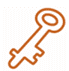  Žemesnėse klasėse esate skaitę „Metų“ ištraukas. Kokias „Metų“ temas prisimenate? Prisiminkite hegzametru parašytus senovės graikų herojinius epus. Kaip manote, kodėl Donelaičio „Metai“ lyginant su tradiciniais epais atrodo nestereotipiškai? UNESCO Donelaičio „Metus“ 1977 m. įtraukė „Metus“ į Europos literatūros šedevrų sąrašą. Sugalvokite vieno sakinio įtaigią nominaciją, kuri atspindėtų, už ką Donelaitis galėjo sulaukti tokio įvertinimo.  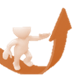 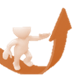 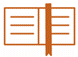 EUROPOS LITERATŪROS ŠEDEVRASPirmąjį grožinį lietuvių literatūros kūrinį, poemą „Metai“, Kristijonas Donelaitis rašė veikiausiai 1765–1775 m., tiksli data nežinoma. Autorius davė pavadinimus tik atskiroms poemos dalims: „Pavasario linksmybės“, „Vasaros darbai“, „Rudenio gėrybės“ ir „Žiemos rūpesčiai“. Manoma, kad šias dalis ar jų atkarpas Donelaitis skaitė savo parapijiečiams. Po Donelaičio mirties jo rankraščiai ir nuorašai pateko į Karaliaučiaus profesoriaus Liudviko Rėzos rankas, jis ir sudėliojo tekstus pagal metų laikų tvarką, pavadino jį „Metais“, išvertė į vokiečių kalbą ir 1818 m. Karaliaučiuje kartu su vertimu į vokiečių kalbą išspausdino. „Metų“ išskirtinumą pasaulio literatūros kontekste geriausia įrodo faktas, kad 1977 m. Tarptautinė literatūros kritikų asociacija, bendradarbiaudama su UNESCO, įtraukė „Metus“ į Europos literatūros šedevrų sąrašą. Kultūros ekspertai pabrėžia, kad Donelaičio išskirtinumas slypi realistiniame, nestereotipiniame ir nesentimentaliame būrų gyvenimo vaizdavimo būde. NESTEREOTIPINIS KALBĖJIMO BŪDAS Kaip galime spręsti iš Donelaičio kultūrinės veiklos ir jo paliktų įrašų bei kūrinių, savo kūryba jis siekė išsaugoti lietuvninkų tautinę bendruomenę. Dėl sudėtingos istorinės situacijos reikėjo unikalus kūrinio, kuris paveiktų ir intelektualinius vokiečių sluoksnius, ir paprastus lietuvninkus būrus. Vokiečių inteligentiją reikėjo paveikti, nes jie darė įtaką vokiškos visuomenės dalies sąmoningumui, todėl svarbu buvo kurti pozityvų požiūrį į lietuvių kultūrą, kad atsakingi asmenys ją matytų kaip europinę vertybę ir stabdytų grėsmingai spartėjančią germanizaciją. Antrasis adresatas –  būrai – buvo pagrindinis objektas, nes jiems ir tenka didžiausia atsakomybė už savo bendruomenę: būtent jie turi būti sąmoningi ir neišsižadėti tradicijų. Norėdamas pasiekti pirmąjį adresatą (vokiečių intelektualinius sluoksnius) Donelaitis „Metus“ rašo lietuvišku hegzametru. Toks pasirinkimas rodo tikslą lietuvių kalbą parodyti kaip pasaulinio lygio vertybę. To meto kultūriniame kontekste bet kokie tautos kultūriniai ryšiai su antikiniu paveldu buvo laikomi jos aukštos kultūros ženklu. Donelaitis siekė atkreipti dėmesį, kad lietuvių kalba, turinti ilguosius ir trumpuosius balsius bei skiemenis, buvo analogiška senajai graikų ir lotynų kalbai. Literatūrologas Albinas Jovaišas akcentuoja, kad rašyti hegzametru tuo metu reiškė lygiuotis į pasaulinės poezijos viršūnes, o Donelaitis hegzametru rašė tik lietuviškai (tokių eilučių yra 3522). Vokiškų eilučių žinoma 36: jos visos sueiliuotos to meto vokiečių poezijoje įprasta silabotonine eilėdara. Taigi, lietuviškas hegzametras – tai aiškus manifestas, kad lietuvių kalba prilygsta tokioms Europos kultūros relikvijoms kaip lotynų ar senoji graikų kalba, kiekvienas kultūringas ir išsilavinęs europietis turi saugoti lietuvių kalbą kaip europinės kultūros vertybę. Tačiau tokia Donelaičio intencija galėjo būti suvokta nebent išslavinusių sluoksnių. Lankydamas lietuvių kalbos seminarą bei būdamas aktyvus intelektualas, jis buvo veikiamas ir vokiečių etnografų ir filologų iškeltos idėjos, kad literatūra turi remtis liaudies šnekamąja kalba, nes ji tiksliausiai atspindi vaizduojamo žmogaus mentalitetą. Kad patys būrai suvoktų savo kultūros savitumą, reikėjo kalbėti jų pačių kalba ir apie jiems suprantamus dalykus. Siekdamas šio tikslo Donelaitis meistriškai suderina žemąjį stilių su hegzametru: „Metai“ yra vienintelis kūrinys XVIII a. Europos literatūroje, išsiskiriantis iš bukolinės poezijos srauto savo kaimietiškumu, nepagražintu, realiu lietuvių valstiečių gyvenimo vaizdavimu. Toks kalbėjimo būdas yra autentiškas ir tikroviškas, nes kalbėti apie paprastą kaimo žmogų nevartojant jo paties kalbos prilygtų tikrovės iškraipymui. Tik šnekamąja liaudies kalba būrams sakomi moralai galėjo pasiekti pagrindinį poemos tikslą – priversti lietuvninkus susimąstyti, kad pagrindinė jų išlikimo sąlyga yra savos kultūros saugojimas.   Moderniems žmonėms gali pasirodyti atgrasus atviras moralizavimas ir elementarių dalykų (sodininkystės, ūkininkavimo, buities reikalų tvarkymo) mokymai. Iš pirmo žvilgsnio žvelgiant, „Metai“ – tai pamokslų rinkinys, kuriame niekada nenutyla moralizuojantis balsas. Bet atidžiau įsiskaitę į poemą, pamatome, kad šis kūrinys yra paženklintas temų ir pasakojimo būdų įvairove.             POEMOS DIDAKTIŠKUMASKadangi Donelaitis buvo aktyvus kultūros veikėjas, jo negalėjo neveikti XVIII a. literatūros tendencijos. Apšvietos laikais labai populiarūs buvo didaktiniai epai. Didaktinis epas – tai didelės apimties epinis kūrinys, kuriuo siekiama pamokyti liaudį moralinių ar praktinių dalykų (doros, bendruomeniškumo, žemdirbystės niuansų ir pan.). Donelaitis buvo gerai susipažinęs ir su savo epochos, ir su antikiniais didaktiniais epais, kurių tikslas ir buvo šviesti liaudį įvairiais praktiniais ir moraliniais klausimais.  Tad didaktiškumas buvo ne Donelaičio išskirtinis bruožas, o XVIII a. Europos literatūroje dominuojanti tendencija. Tačiau lietuvių grožinės literatūros pradininkas XVIII a. literatūros kontekste išskirtinis ne tik savo kaimietiškumu. To meto Europos tautų didaktiniuose epuose vyrauja gana diktatoriškas pasakotojas, mokantis savo personažus, kurie tėra pasyvūs klausytojai, neapmąstantys to, kas jiems yra sakoma. Donelaičio poemoje pasakotojo funkciją atlieka ir veikėjai: poema parašyta dialogine forma, veikėjai tarpusavyje kalbasi, netgi neviežlybieji būrai dalyvauja diskusijose, atsikerta jiems prieštaraujantiems. Pasipriešinimo dvasia ir stojiška kova su istorinių aplinkybių atneštomis negandomis daro tuos būrus panašius į herojus. BŪRAI – MAIŠTINGI HEROJAIKritikė Dalia Dilytė pabrėžia, kad Donelaičio nuopelnas yra tas, kad jis sukūrė ypatingą, dar niekur negirdėtą neregėtą epo rūšį, sudarančią didaktinio ir herojinio epų sintezę. Herojinis epas – plačios apimties kūrinys, dažniausiai eiliuotas, pasakojantis apie legendinių arba istorinių herojų žygius svarbiu tautai istorinių lūžių laikotarpiu (pvz., „Iliada“, „Odisėja“). Iš pirmo žvilgsnio žvelgiant, „Metų“ būrai tik mokomi, iš jų reikalauja paklusnumo, bet giliau pažvelgę galime matyti, kad iš jų reikalaujama aktyvios pozicijos – jie turi dėti visas pastangas, kad išliktų savimi. Moralai – tai instrukcija, kaip išlikti, bet pačiu savo gyvenimu būrai tas teorines instrukcijas turi įprasminti. Nemažai „Metų“ moralų susiję su tautinės tapatybės gynimu, moralus sustiprina papročių (valgių, drabužių, švenčių) aprašymai, kurie parodo, ką būrai praras, jeigu nesaugos tautinio paveldo. Tad „Metų“ moralizavimą galima apibūdinti posakiu „geriausias puolimas – gynyba“. Apšvietos idėja, kad reikia keisti socialinę tvarką, Mažosios Lietuvos kontekste vargu ar buvo įmanoma įgyvendinti: būrai negali laimėti prieš vokiečių valdžią ginklu, nes lietuvninkai buvo mažuma, jie negali atsisakyti dirbti, nes nedarbas reikštų jų pačių skurdą ir keltų grėsmę jų fiziniam išlikimui. Jokios fizinio pasipriešinimo formos buvo neįmanomos. Tad vienintelis būdas – herojiškai kovoti už kultūrą saugant papročius ir tradicijas. Tauta, kuri, patirdama milžinišką spaudimą iš valdžios ir agresyvią kitataučių kultūros įtaką, sugeba nepalūžti ir išlikti, gali būti vadinama herojiška tauta. Donelaičio pasaulyje tautines vertybes būtina saugoti dar ir dėl to, kad jos yra Dievo sutektos, o „Metuose“ Dievas yra autoritetas, kuriams būrai besąlygiškai turi paklusti.              vieningo pasaulio vizijaKaip žinome, Donelaitis buvo pastorius, baigęs teologijos studijas, pietistinio judėjimo šalininkas. Tad „Metų“ idėjos neatsiejamos nuo pietistinių dorybių bei pastoriaus pareigų, kurios formavo autoriaus kaip religinio mąstytojo-pamokslininko kalbėjimo būdą. Religinės įtakos lemia, kad Donelaičio pasaulėžiūros pamatas yra Dievas. Jis yra neklystantis ir tobulas, todėl žmogus turi į pasaulį žvelgti kaip į kosmosą, iš kurio iškrentama, kai nesilaikoma dieviškųjų įstatymų. Pabrėžtina, kad „Metuose“ Dievo tvarkos atspindžiu laikoma gamta. Gyvendamas gamtos apsuptyje ir iš vienos pusės veikiamas bukolinės poezijos tradicijos (antikinės ir XVIII a.), o iš kitos – savo teologinių pažiūrų, jis sujungia gamtinę poeziją su religinėmis pažiūromis ir gamtą paverčia dieviškos harmonijos atspindžiu. Todėl „Metuose“ moralizuojantis tonas periodiškai nutyla ir pasigirsta lyriški gamtos aprašymai, kuriuose ji vaizduojama kaip vieningas kosmosas. Teologijos studijos ir pastoriaus pareigos įpareigojo Donelaitį būti ne tik moralistu, bet ir filosofu, tad poemoje pasigirsta ir filosofinis kalbėjimo būdas ir apmąstomos žmogaus būties problemos. Taip parodoma, kad lietuvių klaba yra ne tik buitinio bendravimo priemonė, bet tinkamas įrankis Dievo pasaulio harmoningumui ir žmogaus gyvenimo dramatiškumui atskleisti.   UŽDUOTIS Vietoj daugtaškių įrašykite raidę teiginio (dešinėje lentelės pusėje) , kuris užbaigtų pradėtą sakinį. Dėmesio! Spąstai: trys teiginiai yra klaidingi, prie jų parašykite F raidę ir paaiškinkite, kodėl teiginiai klaidingi.Atsižvelgdami į „sujungtus“ teiginius bei skaitytą pamokos medžiagą, įrašykite vietoj daugtaškių trūkstamą informaciją taip, kad suformuluotumėte tris pagrindines poemos „Metų“ parašymo priežastis:Istorinė būtinybė lėmė, kad Donelaitis „Metuose“ kalba apie ... .Iš didaktinių epų paveldėtas moralizuojantis pasakojimo tonas rodo, kad viena iš „Metų“ intencijų yra ... .Religinė Donelaičio pasaulėjauta, susijungusi su žemdirbiška pasaulėjauta ir bukoline poezija, lemia, kad „Metuose“... .ĮSIVERTINKIME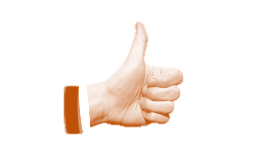 Donelaičio išskirtinumas slypi... Apšvietos šalininkų raginimas keisti socialinę tvarką atsispindi... Lietuviškas hegzametras – tai... EDonelaitis dažniausiai rašė silabotonine eilėdara, todėl ir „Metai“ gali būti vertinami kaip... Donelaitis buvo gerai susipažinęs XVIII a. ir didaktiniais epais, todėl... „Metai“ primena herojinius epus, nes... Donelaitis gamtą paverčia dieviškos harmonijos atspindžiu, nes... Donelaitis, paveiktas Martyno Mažvydo „Katekizmo“ prakalbos, „Metus“ parašė hegzametru, todėl... A – „Metai“ yra kūrinys, kuriame mokoma praktinių ir moralinių dalykų. B – realistiniame, nestereotipiniame ir nesentimentaliame būrų gyvenimo vaizdavimo būde.C – vaizduojami būrai, kurie, nepaisant sudėtingos istorinės situacijos, herojiškai kovoja dėl savo kultūros išlikimo.D – pats gyveno kaimiškoje aplinkoje, taip pat buvo veikiamas antikinės ir XVIII a. bukolinės poezijos bei pietistinės pasaulėjautos.E – aiškus manifestas, kad lietuvių kalba prilygsta tokiom Europos kultūros relikvijom kaip lotynų ar senoji graikų kalba.F – klaidingas teiginys. IKodėl Donelaitis derina hegzametrą ir žemąjį stilių? Kodėl jis moralizuoja ir kartu heroizuoja būrus? Abu atsakymus sujunkite į vieną rišlų 80 ž. tekstą.IIPasamprotaukite, kuo skiriasi dviejų Mažosios Lietuvos kultūros grandų Donelaičio ir Mažvydo bendruomeniškumo sampratos. Ar sutiktumėte su teiginiu, kad Mažvydas lietuvninkus mokė tik skaityti, o Donelaitis – ir mąstyti. Abu atsakymus sujunkite į vieną rišlų 80 ž. tekstą.IIISiedami epigrafą su pamokos medžiaga, paaiškinkite, kodėl „Metai“ buvo „savalaikis kūrinys“. Kaip manote, ar galima teigti, kad Donelaičiui teko didesnis istorinis ir literatūrinis iššūkis nei Martynui Mažvydui? Abu atsakymus sujunkite į vieną rišlų 80 ž. tekstą.